Сумська міська радаВиконавчий комітетРІШЕННЯвід 31.08.2023 № 441Про внесення змін до рішення виконавчого комітету Сумської міської ради від 27.10.2022 № 476 «Про застосування тарифів на теплову енергію, (її виробництво, транспортування та постачання) і послуги з постачання теплової енергії та постачання гарячої води протягом дії воєнного стану в Україні та шести місяців після місяця, в якому воєнний стан буде припинено або скасовано» (зі змінами)Враховуючи набрання чинності Законом України «Про внесення змін до деяких законів України щодо відновлення та "зеленої" трансформації енергетичної системи України», яким внесені зміни до частини першої статті 1 Закону України «Про особливості регулювання відносин на ринку природного газу та у сфері теплопостачання під час дії воєнного стану та подальшого відновлення їх функціонування» стосовно переліку категорій споживачів, для яких забороняється підвищення тарифів на теплову енергію (її виробництво, транспортування та постачання), послуги з постачання теплової енергії та постачання гарячої води, розглянувши лист Товариства з обмеженою відповідальністю «Сумитеплоенерго» від 01.08.2023 № 3519, керуючись підпунктом 2 пункту «а» частини першої                статті 28 Закону України «Про місцеве самоврядування в Україні», виконавчий комітет Сумської міської радиВИРІШИВ:1. Внести зміни до рішення виконавчого комітету Сумської міської ради                від 27.10.2022 № 476 «Про застосування тарифів на теплову енергію, (її виробництво, транспортування та постачання) і послуги з постачання теплової енергії та постачання гарячої води протягом дії воєнного стану в Україні та шести місяців після місяця, в якому воєнний стан буде припинено або скасовано» (зі змінами), а саме:1.1 У пункті 1 рішення слова «всіх категорій споживачів» замінити словом «населення».1.2 Підпункти рішення 1.1.2, 1.1.2.1, 1.1.2.2, 1.1.3, 1.1.3.1, 1.1.3.2, 1.1.4, 1.1.4.1, 1.1.4.2, 1.2.3, 1.2.3.1, 1.2.3.2, 1.2.3.3, 1.2.4, 1.2.4.1, 1.2.4.2, 1.2.4.3, 1.2.5, 1.2.5.1, 1.2.5.2, 1.5.2, 1.5.2.1, 1.5.2.2 виключити.Рішення доповнити пунктом 4 наступного змісту:«4. Товариству з обмеженою відповідальністю «Котельня північного промислового вузла», Товариству з обмеженою відповідальністю «Сумитеплоенерго», Сумському національному аграрному університету застосовувати тарифи на теплову енергію (її виробництво, транспортування та постачання), послуги з постачання теплової енергії та постачання гарячої води для потреб бюджетних установ, інших споживачів та релігійних організацій на рівні діючих тарифів на теплову енергію (її виробництво, транспортування та постачання), послуги з постачання теплової енергії та постачання гарячої води, встановлених рішеннями виконавчого комітету Сумської міської ради на економічно обґрунтованому рівні.».Пункт 4 рішення вважати пунктом 5.2. Рішення набирає чинності з моменту оприлюднення на офіційному вебсайті Сумської міської ради.Міський голова 								       О.М. ЛисенкоЖурба О.І., 700-590Розіслати згідно зі списком розсилки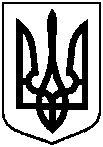 